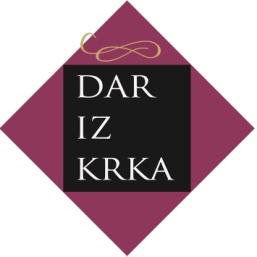 BROJ: ______ [ispunjava Stručno povjerenstvo]4. NATJEČAJ ZA PRIJAVU RJEŠENJA SUVENIRA TURISTIČKOJ ZAJEDNICI GRADA KRKAPRIJAVNICA br.______[za svaki prijedlog rješenja suvenira potrebno je ispuniti zasebnu prijavnicu]1. Autor/proizvođač suvenira:2. Podaci o autoru/proizvođaču suvenira [adresa, broj mobitela, e-mail, Internet adresa]:3. Naziv suvenira:4. Kratak opis suvenira [materijal, proces izvedbe, ambalaža]:5. Kratko obrazloženje povezanosti s povijesnim, kulturnim ili kulturalnim identitetom grada/otoka Krka:6. Podaci o dućanu ili radnji gdje je suvenir moguće kupiti ili naručiti [adresa, broj mobitela, e-mail, Internet adresa]:Potpis autora/proizvođača: